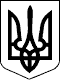 печерський районний суд міста києваСправа № 757/1175/19-кУ Х В А Л АІМЕНЕМ УКРАЇНИ14 січня 2019 року слідчий суддя Печерського районного суду м. Києва Бортницька В.В., при секретарі Бондаренко О.В., розглянувши у судовому засіданні в приміщенні суду в м. Києві клопотання слідчого СГ ГСУ НП України Москаленка С.А. про визначення порядку зберігання  речових доказів при проведені досудового розслідування у кримінальному провадження внесеному до ЄРДР за № 12012110060000120, -В С Т А Н О В И В :14.01.2019 в провадження слідчого судді Печерського районного суду м. Києва Бортницької В.В. надійшло клопотання сторони кримінального провадження слідчого СГ ГСУ НП України Москаленка С.А., погоджене прокурором відділу процесуального керівництва досудовим розслідуванням та підтримання державного обвинувачення Генеральної прокуратури України Новіковим О.Ф. про визначення порядку зберігання  речових доказів при проведені досудового розслідування у кримінальному провадженні, внесеному до ЄРДР за № 12012110060000120.Обґрунтовуючи клопотання, сторона кримінального провадження вказує, що Головним слідчим управлінням Національної поліції України проводиться досудове розслідування у кримінальному провадженні № 12012110060000120, зареєстрованому в ЄРДР 26.11.2012 за фактами вчинення службовими особами групи компаній «Укогруп» кримінальних правопорушень, передбачених ст. 356, ч. ч. 1, 2, 3, 4 ст. 197-1, ч. 1 ст. 194, ч. ч. 1, 3, 4 ст. 358, ч. 1, 2 ст. 382, ч. 3 ст. 28, ч. ч. 2, 4 ст. 197-1, ч.ч. 1, 2  ст. 364-1, ч. 2 ст. 364, ч.ч. 1, 2 ст. 366, ч. 2 ст. 209, ч. ч. 1, 3, 4 ст. 190, ч.ч. 1, 3  ст. 212, ч.ч. 4, 5  ст. 191, ч. 3 ст. 28, ч. 2 ст. 366, ч. 3 ст. 365-2, ч. 3 ст. 28, ч. 3 ст. 382, ч. 3 ст. 28, ч, 3 ст. 365-2, ч. 3 ст. 28, ч. 3 ст. 362 КК України.В ході розслідування зазначеного кримінального провадження встановлено, що фактичний керівник групи компаній «Укогруп» ОСОБА_3, ІНФОРМАЦІЯ_1, у період 2011-2014 років організував групу та вчинення у її складі злочинів, спільно з невстановленими особами, зокрема умисне ухилення від сплати податків, зборів (обов'язкових платежів); самовільні зайняття земельних ділянок та самовільні будівництва на них будівель; заволодіння чужим майном шляхом зловживання службовою особою службовим становищем у великих та особливо великих розмірах, організованою групою; складання, видачу службовою особою завідомо неправдивих офіційних документів, що спричинило тяжкі наслідки, а умисне невиконання судових рішень; зловживання повноваженнями  особами, які надають публічні послуги та несанкціоновані дії з інформацією, яка оброблюється в електронно-обчислювальних машинах (комп'ютерах) автоматизованих системах, комп'ютерних мережах або зберігається на носіях інформації  та вчинені такою особою, яка має право доступу до неї.Крім того, впродовж 2012-2014 років, службові особи групи компаній «Укогруп», діючи в складі організованої групи, самовільно, всупереч встановленому порядку, на території міста Києва зайняли земельні ділянки та незаконно розпочали на них самовільне будівництво житлових та офісно-торгово-житлових комплексів, а саме:1. ЖК «Мозаїка» (вул. Стратегічне Шосе, 53);2. ЖК «Затишний» (вул. Руданського, 3-А);3. ЖК «Східна Брама» (вул. Світла, 3);4. ЖК «Нова Хвиля» (вул. Харківське Шосе, 15-А);5. ЖК «Сосновий Бір» (квартал вул. Олевської, Клавдієвської та Бахмацької в Святошинському районі м. Києва);6. ЖК «Нова Хвиля-2» (вул. Лохвицька, 1);7. ЖК «Флагман» (вул. Лохвицька, 1);8. ЖК «Стародарницький»  (вул. Лохвицька, 1);9. ЖК «Родинний затишок» (бул. Я.Гашека, 20, 22, 24);10. ЖК «Синьоозерний» (перетин вул. Гонгадзе - Правди);11. ЖК «Олімпійське містечко»,ЖК «Панорамне містечко», ЖК «Панорамний» (наразі - «Деміївський квартал») (вул. Ракетна, 24);12. ЖК «Совські Ставки» (вул. Кіровоградська, 70);13. ЖК «Бела Віста» (вул. Сошенка, 33);14. ЖК «Науковий» (вул. Петропавлівська, 40);15. ЖК «Мега Сіті» (вул. Харківське Шосе, 19 і 19-А);16. ЖК «Елегант» (вул. Жилянська, 118);17. ЖК «Милославський ряд» (вул. Милославська, 31-В);18. ЖК «Молодіжна  ініціатива» (вул. С. Руданського, 9-А);19. ЖК «Тихорецький» (вул. Тихорецька, 30-7);20. ЖК «Домініон де люкс» (вул. Ушинського, 40);21. ЖК «Кузьмінський» (вул. Жамбіла Жамбаєва, 22);22. ЖК «Посольський» (вул. Жамбіла Жамбаєва, 7-Г);23. ЖК «Шевченківський квартал» (вул. Новоукраїнська, 24-А);24. ЖК «Міа Вілла» (вул. Мендєлєєва, 18-20);25. ЖК «Стольний Град» (вул. вул. Лисянська, 9);26. ЖК «Тропинина» (вул. Тропініна, 3-5);27. ЖК «Арт-Хаус» (вул. Лисичанська, 29);28. ЖК «Південний квартал» (вул. Т. Строкача, 9);29. ЖК «Замковецкий» (вул. Замковецька, 5);30. ЖК «Приозерний» (вул. Здолбунівська, 11-в/13);31. ЖК «Рубін» (пров. Любарский, 2-А);32. ЖК «Доміно» (вул. Фанерна, 5-А);33. Житловий комплекс по пр. Науки, 66-70;34. Житловий комплекс по вул. Жилянській, 120-А, 120-Б та 120-В;35. Офісний центр (вул. Григоренка, 39-Б);36. Офісний центр (вул. Л. Руденко, 6-А);37. ЖК «Перлина Троєщини» (вул. М. Закревського, 42-А);38. ЖК «Маргарита» (вул. Булгакова, 12);39. ЖК «Печерський Бастіон» (вул. Вільшанська, 2-6);40. ЖК «Перспектива» (вул. Т. Драйзера, 40).В кримінальному провадженні вищевказані завершені та незавершені будівництва житлових, офісних та торгово-розважальних комплексів, будівництво яких розпочато та здійснюється під керівництвом їх фактичного володільця - ОСОБА_3, ІНФОРМАЦІЯ_2 без відповідної дозвільної документації та з численними порушеннями, визнано речовими доказами.Під час досудового розслідування у кримінальному провадженні на підставі ст. 170 КПК України ухвалами слідчих суддів Печерського районного суду міста Києва накладено арешти на майно - завершені та незавершені об'єкти будівництва житлових, офісно-торгово-розважальних комплексів:1. ЖК «Нова Хвиля», по вул. Харківське Шосе, 15-А в м. Києві на підставі ухвали Печерського районного суду м. Києві від 18.04.2016 № 757/17838/16-к.2. ЖК «Милославський», вул. Милославська, 31-Вв м. Києві на підставі ухвали Печерського районного суду м. Києві від 18.04.2016 № 757/17832/16-к.3. ЖК «Совські Ставки», вул. Кіровоградська, 70 в м. Києві на підставі ухвали Печерського районного суду м. Києві від 18.08.2016 № 757/35580/16-к.4. Відділ продажу ЖК «Совські Ставки» по вул. Кіровоградській, 70 в м. Києві на підставі ухвали Печерського районного суду м. Києві від 14.11.2017 № 757/67451/17-к.5. ЖК «Синьоозерний», на перетині проспектів  Правди та Гонгадзе в м. Києві на підставі ухвали Печерського районного суду м. Києві від 18.08.2016 № 757/35583/16-к.6. Відділ продажу ЖК «Синьоозерний» на перетині проспектів Правди та Гонгадзе в м. Києві на підставі ухвали Печерського районного суду м. Києві від 14.11.2017 № 757/67437/17-к.7. Офісний центр «Домініон», по вул. Ушинського, 40 в м. Києві на підставі ухвали Печерського районного суду м. Києві від 18.04.2016 № 757/17836/16-к.8. ЖК «Флагман» по вул. Лобачевського, 7в м. Києві на підставі ухвали Печерського районного суду м. Києві від 18.04.2016 № 757/17833/16-к.9. ЖК «Родинний Затишок» по бульвару Гашека, 20,22,24 в м. Києві на підставі ухвали Печерського районного суду м. Києві від 18.04.2016 № 757/17851/16-к.10. ЖК «Олімпійське містечко», ЖК «Панорамне містечко», ЖК «Панорамний» (наразі - «Деміївський квартал») по вул. Ракетній, 24 в м. Києві на підставі ухвали Печерського районного суду м. Києві від 09.04.2015 № 757/12659/15-к.11. ЖК «Східна Брама» по вул. Світлій, 3 в м. Києві на підставі ухвали Печерського районного суду м. Києві від 31.03.2015 № 757/11034/15-к.12. Відділ продажу ЖК «Східна Брама» по вул. Світлій, 3 в м. Києві на підставі ухвали Печерського районного суду  м. Києві від 14.11.2017 № 757/67449/17-к.13. ЖК «Сосновий Бір» по вул. Олевській в м. Києві на підставі ухвали Печерського районного суду м. Києві від 09.04.2015 № 757/12659/15-к.14. ЖК «Науковий» по вул. Петропавлівській, 40 в м. Києві на підставі ухвали Печерського районного суду м. Києві від 26.09.2018 № 757/46930/18-к.З метою забезпечення збереження активів, на які ухвалами слідчих суддів Печерського районного суду м. Києва накладено арешт, виникла необхідність передати їх на відповідне зберігання до управління Національному агентству України з питань виявлення, розшуку та управління активами, одержаними від корупційних та інших злочинів.В заяві подані до суду слідчий Москаленко С.А. вимоги клопотання підтримав у повному обсязі та просив його задовольнити. Слухання клопотання просив проводити у його відсутність.Згідно норми ч. 4 ст. 107 КПК України під час розгляду клопотання слідчим суддею фіксування за допомогою технічних засобів не здійснювалась.Відповідно до ч. 7 ст. 100 КПК України у випадках, передбачених пунктами 2, 4 та абзацом сьомим частини шостої цієї статті, слідчий за погодженням із прокурором або прокурор звертається з відповідним клопотанням до слідчого судді місцевого суду, в межах територіальної юрисдикції якого здійснюється досудове розслідування, або до суду під час судового провадження, яке розглядається згідно із статтями 171-173 цього Кодексу.Відповідно до ст. 1 Першого протоколу до Конвенції про захист прав і основоположних свобод, який ратифікований Верховною Радою України 17 липня 1997 року, кожна фізична або юридична особа має право мирно володіти своїм майном. Ніхто не може бути позбавлений своєї власності інакше як в інтересах суспільства і на умовах, передбачених законом і загальними принципами міжнародного права.Статтею 41 Конституції України передбачено, що кожен має право володіти, користуватися і розпоряджатися своєю власністю, результатами своєї інтелектуальної, творчої діяльності. Право приватної власності набувається в порядку, визначеному законом. Громадяни для задоволення своїх потреб можуть користуватися об'єктами права державної та комунальної власності відповідно до закону. Ніхто не може бути протиправно позбавлений права власності. Право власності є непорушним.У відповідності до усталеної практики Європейського Суду з прав людини в контексті вищевказаних положень, володіння майном повинно бути законним (див. рішення у справі «Іатрідіс проти Греції» [ВП], заява N 31107/96, п. 58, ECHR 1999-II). Вимога щодо законності у розумінні Конвенції вимагає дотримання відповідних положень національного законодавства та відповідності принципові верховенства права, що включає свободу від свавілля (див. рішення у справі «Антріш проти Франції», від 22.09.1994, Series А N 296-А, п. 42, та «Кушоглу проти Болгарії», заява N 48191/99, пп. 49-62, від 10.05.2007). Будь-яке втручання державного органу у право на мирне володіння майном повинно забезпечити «справедливий баланс» між загальним інтересом суспільства та вимогами захисту основоположних прав конкретної особи. Необхідність досягнення такого балансу відображена в цілому в структурі статті 1 Першого протоколу. Необхідного балансу не вдасться досягти, якщо на відповідну особу буде покладено індивідуальний та надмірний тягар (див., серед інших джерел, рішення від 23.09.1982 у справі «Спорронг та Льонрот проти Швеції», пп. 69 і 73, Series A N 52). Іншими словами, має існувати обґрунтоване пропорційне співвідношення між засобами, які застосовуються, та метою, яку прагнуть досягти (див., наприклад, рішення від 21.02.1986 у справі «Джеймс та інші проти Сполученого Королівства», n. 50, Series A N 98).Основною метою накладення арешту на майно у кримінальному провадженні є забезпечення невідворотності настання негативних наслідків для особи за вчинення кримінальних правопорушень, насамперед корупційних, через позбавлення особи економічних переваг, одержаних внаслідок її протиправної поведінки, а також унеможливлення одержання такою особою будь-яких вигод внаслідок вчинення кримінального правопорушення, зокрема, доходів від нього.Однак, накладенням арешту не досягнута головна мета заходу забезпечення кримінального провадження, а саме - позбавлення власника (володільця) права користування майном, що створює умови для отримування переваг, не зважаючи на вчинення кримінальних правопорушень.Абзацом 7 ч. 6 ст. 100 КПК України, речові докази вартістю понад 200 розмірів прожиткового мінімуму для працездатних осіб, якщо це можливо без шкоди для кримінального провадження, передаються за письмовою згодою власника, а в разі її відсутності - за рішенням слідчого судді, суду Національному агентству України з питань виявлення, розшуку та управління активами, одержаними від корупційних та інших злочинів, для здійснення заходів з управління ними з метою забезпечення їх збереження або збереження їхньої економічної вартості.Сукупна вартість вищевказаних речових доказів становить понад 200 розмірів прожиткового мінімуму для працездатних осіб.Відповідно до ч. 1 статті 2 Закону України «Про Національне агентство України з питань виявлення, розшуку та управління активами, одержаними від корупційних та інших злочинів» (далі - Закон), Національне агентство України з питань виявлення, розшуку та управління активами, одержаними від корупційних та інших злочинів (далі - Національне агентство) є центральним органом виконавчої влади зі спеціальним статусом, що забезпечує формування та реалізацію державної політики у сфері виявлення та розшуку активів, на які може бути накладено арешт у кримінальному провадженні, та/або з управління активами, на які накладено арешт або які конфісковано у кримінальному провадженні.Національне агентство функціонує на виконання положень Закону України «Про засади державної антикорупційної політики (Антикорупційна стратегія)» на 2014 - 2017 роки та Державної програми щодо реалізації засад державної антикорупційної політики в Україні (Антикорупційної стратегії) на 2015 - 2017 роки, імплементації в законодавство України Директиви ЄС від 03 квітня 2014 року 2014/42/EU про арешт та конфіскацію предметів злочинної діяльності та доходів від неї в ЄС.Пунктом 4 частини першої статті 9 Закону на Національне агентство покладено функцію з проведення оцінки, ведення обліку та управління активами, на які накладено арешт у кримінальному провадженні.Відповідно до абзацу четвертого частини першої статті 1 Закону, управляючи активами, Національне агентство забезпечує збереження активів, на які накладено арешт у кримінальному провадженні, та їх економічної вартості.Абзацом першим частини першої статті 19 Закону встановлено, що Національне агентство здійснює управління активами, на які накладено арешт у кримінальному провадженні, із встановленням заборони розпоряджатися та/або користуватися такими активами, сума або вартість яких дорівнює або перевищує 200 розмірів мінімальної заробітної плати, встановленої на 1 січня відповідного року.Згідно з абзацом другим частини першої статті 19 Закону, активи, визначені абзацом першим цієї статті, приймаються в управління на підставі ухвали слідчого судді, суду чи згоди власника активів.Частиною другою статті 19 Закону, визначено, що у разі прийняття в управління активів, які чи права на які та їх обтяження підлягають державній реєстрації, Національне агентство надсилає того самого дня інформацію про накладення арешту на активи органам, що ведуть державні реєстри таких активів, прав на них або їх обтяжень.Управління рухомим та нерухомим майном, цінними паперами, майновими та іншими правами, відповідно до ч. 1 ст. 21 Закону, здійснюється Національним агентством, шляхом реалізації відповідних активів або передачі їх в управління.Відповідно до ч. 3 ст. 21 Закону, управління активами, зазначеними у частині першій цієї статті, здійснюється на умовах ефективності, а також збереження та збільшення їх вартості.Згідно ч. 7 ст. 21 Закону у разі здійснення управління активами у вигляді частки у статутному (складеному) капіталі чи акцій, паїв управитель під час здійснення повноважень власника таких активів у вищих органах управління відповідної юридичної особи зобов'язаний погоджувати свої дії з власником таких активів.Відтак, слідчий суддя приходить до висновку, що зазначене арештоване майно може бути передано Національному агентству України з питань виявлення, розшуку та управління активами, одержаними від корупційних та інших злочинів, для здійснення заходів з управління ним з метою забезпечення його збереження, збереження його економічної вартості та запобігання отримання підозрюваним переваг від вчинених кримінальних правопорушень.Відтак клопотання підлягає задоволенню.На підставі викладеного і керуючись ст.ст. 100, 170-173, 309, 372 КПК України, слідчий суддя, -У Х В А Л И В :Клопотання слідчого СГ ГСУ НП України Москаленка С.А. про визначення порядку зберігання  речових доказів при проведені досудового розслідування у кримінальному провадження внесеному до ЄРДР за № 12012110060000120 - задовольнити.Визначити порядок зберігання речових доказів у кримінальному провадженні № 12012110060000120, зареєстрованому в ЄРДР 26.11.2012, шляхом визначення порядку виконання ухвал слідчих суддів Печерського районного суду м. Києва про арешт майна, а саме передати Національному агентству України з питань виявлення, розшуку та управління активами, одержаними від корупційних та інших злочинів (код ЄДРПОУ 41037901) в управління наступне майно, а саме завершене та незавершене будівництво наступних об'єктів:- ЖК «Нова Хвиля», по вул. Харківське Шосе, 15-А в м. Києві на підставі ухвали Печерського районного суду м. Києві від 18.04.2016 № 757/17838/16-к накладено арешт на незавершене та завершене самовільне будівництво ЖК «Нова Хвиля», окрім житлових приміщень, які належать фізичним особам на праві приватної власності, яке здійснюється на земельній ділянці за адресою: Харківське шосе, 15-А в м. Києві, кадастровий номер 8 000 000 000:66:248:0025, яка обліковується за Київською міською радою, із забороною розпорядження, користування та проведення будівельних робіт направлених на створення завершеного об'єкта будівництва;- ЖК «Милославський», вул. Милославська, 31-Вв м. Києві на підставі ухвали Печерського районного суду м. Києві від 18.04.2016 № 757/17832/16-к накладено арешт на завершене та незавершене самовільне будівництво ЖК «Милославський», замовником якого є ТОВ «Парк Сервіс-7», окрім житлових приміщень, які належать фізичним особам на праві приватної власності,що проводиться на самовільно зайнятій земельній ділянці за адресою: вул. Милославська, 31-В у Деснянському районі м. Києва, кадастровий номер 8 000 000 000:62:092:0021, яка обліковується за Київською міською радою, із забороною розпорядження, користування та проведення будівельних робіт направлених на проведення будь-яких будівельних робіт направлених на створення завершеного об'єкта будівництва;- ЖК «Совські Ставки», вул. Кіровоградська, 70 в м. Києві на підставі ухвали Печерського районного суду м. Києві від 18.08.2016 № 757/35580/16-кнакладено арешт на незавершене та завершене самовільне будівництво ЖК «Совські Ставки»замовником якого є ТОВ «КійЖитло» та ТОВ «Сіті-Девелопмент», окрім житлових приміщень, які належатьфізичним особам на праві приватної власності, що проводиться на земельній ділянці за адресою: вул. Кіровоградська, 70 у Солом'янському районі м. Києва, кадастровий номер 8 000 000 000:72:337:0009, яка обліковується за Київською міською радою, із забороною розпорядження, користування та проведення будь-яких будівельних робіт направлених на створення завершеного об'єкту будівництва;- Відділ продажу ЖК «Совські Ставки»по вул. Кіровоградській, 70 в м. Києві на підставі ухвали Печерського районного суду м. Києві від 14.11.2017 № 757/67451/17-кнакладено арешт на об'єкт незавершеного будівництва, який використовується як відділ продажу ЖК «Совські Ставки» на об'єкті будівництва, будівництво якого проводиться на земельній ділянці за адресою: вул. Кіровоградська, 70 у Солом'янському районі м. Києва, кадастровий номер 8 000 000 000:72:337:0009, яка обліковується за Київською міською радою, із забороною розпорядження, користування та проведення будь-якої діяльності направленої на консультування, укладання правочинів направлених на отримання коштів від інвесторів під виглядом продажу майнових прав на квартири, продажу квартир та укладання попередніх договорів;- ЖК «Синьоозерний», на перетині проспектів Правди та Гонгадзе в м. Києві на підставі ухвали Печерського районного суду м. Києві від 18.08.2016 № 757/35583/16-кнакладено арешт на незавершене та завершене самовільне будівництво ЖК «Синьоозерний», окрім житлових приміщень, які належать фізичним особам на праві приватної власності, що здійснюється на земельній ділянці на перетині просп. Правди та просп. Георгія Гонгадзе у Подільському районі м. Києва, кадастровий номер 8 000 000 000:91:312:0100, яка обліковується за Київською міською радою, із забороною розпорядження, користування та проведення будь-яких будівельних робіт направлених на створення завершеного об'єкту будівництва;- Відділ продажу ЖК «Синьоозерний» на перетині проспектів Правди та Гонгадзе в м. Києві на підставі ухвали Печерського районного суду м. Києві від 14.11.2017 № 757/67437/17-к накладено арешт на об'єкт незавершеного будівництва, який використовується як відділ продажу ЖК «Синьоозерний»що здійснюється на земельній ділянці на перетині просп. Правди та просп. Георгія Гонгадзе у Подільському районі м. Києва,кадастровий номер 8 000 000 000:91:312:0100, яка обліковується за Київською міською радою, із забороною розпорядження, користування та проведення будь-якої діяльності направленої на консультування, укладання правочинів направлених на отримання коштів від інвесторів під виглядом продажу майнових прав на квартири, продажу квартир та укладання попередніх договорів;- Офісний центр «Домініон», по вул. Ушинського, 40 в м. Києві на підставі ухвали Печерського районного суду м. Києві від 26.12.2016 № 757/76426/17-кнакладено арештна приміщення, не належні ПАТ «Київський дослідний ремонтно-механічнийзавод», відповідно до даних Державного реєстру речових прав на нерухоме майно станом на02.02.2017 в бізнес-центру «Dominionbusinesspark», розташованому по вул. Ушинського, 40 в літ.«Т» в м. Києві на земельних ділянках 8 000 000 000:72:475:0011 та 8 000 000 000:72:475:0111, а саме приміщення (нерухоме майно) 2, 4, 6, 8 поверхів загальною площею 4456,9 та місць загального користування площею 1520,9 кв.м, тобто приміщення площею понад 16775,6 кв.м вказаного об'єкту, відомості про право власності на які відсутні, встановивши заборону розпорядження вказаним майном;- ЖК «Флагман» по вул. Лобачевського, 7в м. Києві на підставі ухвали Печерського районного суду м. Києві від 18.04.2016 № 757/17833/16-кнакладено арешт на незавершене та завершене самовільне будівництво ЖК «Флагман» (крім житлових приміщень, які належать фізичним особам на праві приватної власності), що проводиться на самовільно зайнятій земельній ділянці за адресою: пров. Лобачевського, 7 в Києві, кадастровий номер 8 000 000 000:66:248:0025, яка обліковується за Київською міською радою із забороною розпорядження, користування та проведення будь-яких будівельних робіт направлених на створення завершеного об'єкта будівництва;- ЖК «Родинний Затишок» по бульвару Гашека, 20,22,24 в м. Києві на підставі ухвали Печерського районного суду м. Києві від 18.04.2016 № 757/17851/16-к накладено арешт незавершене та завершене самовільне будівництво ЖК «Родинний Затишок» по бульвару Ярослава Гашека, 20, 22, 24, окрім житлових приміщень, які належать фізичним особам на праві приватної власності, яке здійснюється на земельній ділянці по вул. Лохвицькій в м. Києві, кадастровий номер 8 000 000 000:66:248:025, яка обліковується за Київською міською радою, із забороною розпорядження, користування та проведення будь-яких будівельних робіт направлених на створення завершеного об'єкта будівництва.;- ЖК «Олімпійське містечко», ЖК «Панорамне містечко», ЖК «Панорамний» (наразі - «Деміївський квартал») по вул. Ракетній, 24 в м. Києві на підставі ухвали Печерського районного суду м. Києві від 09.04.2015 № 757/12659/15-к накладено арешт на незавершене та завершене (крім житлових приміщень, які належать фізичним особам) самовільне будівництво, що на земельних ділянках з кадастровими номерами 8000000000:82:414:0005 площею 1, 6892 га. 8000000000:82:414:0040 площею 0,9285 га 8000000000:82:414:0131 площею 0, 3071 га по вул. Ракетній. 24 в м. Києві, які надані в оренду ТОВ «Техенерго» строком на 15 років для будівництва, експлуатації та обслуговування житлового комплексу з діловим і культурним центром та підземною автостоянкою, з забороною розпорядження, користування;- ЖК «Східна Брама» по вул. Світлій, 3 в м. Києві на підставі ухвали Печерського районного суду м. Києві від 31.03.2015№ 757/11034/15-к накладено арешт на незавершене та завершене (крім житлових приміщень, які належать фізичним особам) самовільне будівництво, що проводиться на замовлення ТОВ«УКРКАРГО» (код ЄДРПОУ 32526584) підрядником ТОВ «УКРКАРГОБУД» (код ЄДРПОУ37689368) на самовільно захопленій земельній ділянці площею 11935,02 кв. м. по вул. Світла, 3 в Дарницькому районі м. Києві, кадастровий номер 90:173:004, яка належить територіальній громаді міста Києва з забороною розпорядження, користування та проведення будівельних робіт направлених на створення завершеного об'єкта будівництва;- Відділ продажу ЖК «Східна Брама» по вул. Світлій, 3 в м. Києві на підставі ухвали Печерського районного суду  м. Києві від 14.11.2017 № 757/67449/17-к накладено арешт на об'єкт незавершеного будівництва, який використовується як відділ продажу ЖК «Східна Брама» на об'єкті будівництва, будівництво якого проводиться на земельній ділянці за адресою: вул. Світла, 3 у Дніпровському районі м. Києва, кадастровий номер 8 000 000 000:90:173:0004, яка обліковується за Київською міською радою, із забороною розпорядження, користування та проведення будь-якої діяльності направленої на консультування, укладання правочинів направлених на отримання коштів від інвесторів під виглядом продажу майнових прав на квартири, продажу квартир та укладання попередніх договорів.- ЖК «Сосновий Бір» по вул. Олевській в м. Києві на підставі ухвали Печерського районного суду м. Києві від 09.04.2015 № 757/12659/15-к накладено арешт на незавершене та завершене (крім житлових приміщень, які належать фізичним особам) будівництво, що проводиться на замовлення ТОВ«УКОІНВЕСТБУД» (код ЄДРПОУ 25637276) підрядником ТОВ «УКОЕНЕРГОБУД» (код ЄДРПОУ 34189303), на самовільно захоплених земельних ділянках площею 12346,00 кв. м.та 5344,46 кв. м., у кварталі вулиць Олевської, Клавдіївської та Бахмацької у Святошинському районі м. Києва, які обліковуються в земельному кадастрі на за номерами8000000000:75:051:003 та 75:051:015, які належать територіальній громаді міста Києва з забороною розпорядження, користування та проведення будь яких будівельних робіт направлених на створення завершеного об'єкта будівництва;- ЖК «Науковий» по вул. Петропавлівській, 40 в м. Києві на підставі ухвали Печерського районного суду м. Києві від 26.09.2018 № 757/46930/18-к накладено арешт на майно, встановивши забору розпорядження та проведення будь-яких будівельних робіт, направлених на створення завершеного об'єкта будівництва, а саме на наступні об'єкти нерухомого майна:- нежитлові приміщення на I-му та ІІ-му поверсі, об'єкту житлової нерухомості загальною площею 571.6 кв.м, по вул. Петропавлівській, 40, м. Київ, яка згідно відомостей з Державногореєстру речових прав на нерухоме майно, реєстраційний номер об'єкта нерухомого майна1618797380000 зареєстровані на праві власності за ДП «Державний науково-дослідний проектно-конструкторський інститут інноваційних технологій в енергетиці та енергозбереженні (код ЄДРПОУ 13685287);- незавершене будівництво квартирного (багатоповерхового) будинку, об'єкт житлової нерухомості загальною площею 23763.3 кв.м., яка згідно відомостей з Державного реєстру речових прав на нерухоме майно, реєстраційний номер об'єкта нерухомого майна 1607262680000,що проводиться на замовлення ДП «Державний науково-дослідний i проектно-конструкторський інститут інноваційних технологій в енергетиці та енергозбереженні та ОК ЖК «Науковий» на земельній ділянці площею 14354, 37 кв.м, по вул. Петропавлівській, 40 в Подільському району м. Києва, к.н. 85:269:0045), яка перебуває в користування ДП «ДНДІ ІТЕЕ».Ухвала слідчого судді може бути оскаржена протягом 5 днів із дня її оголошення безпосередньо до суду апеляційної інстанції.Слідчий суддя                                                                                                                 В.В. Бортницька